Nylon= een kunststof. Het is dun en weegt weinig.Katoen= stof waar kleren en gordijnen van worden gemaakt. Het komt van de katoenplant.Wol= haren van geiten of schapen, er worden draden van gemaakt en daar wordt de stof van gemaakt…Denim= blauw geverfde stof.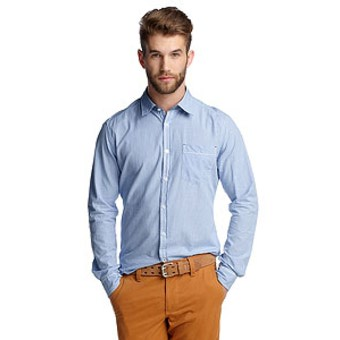 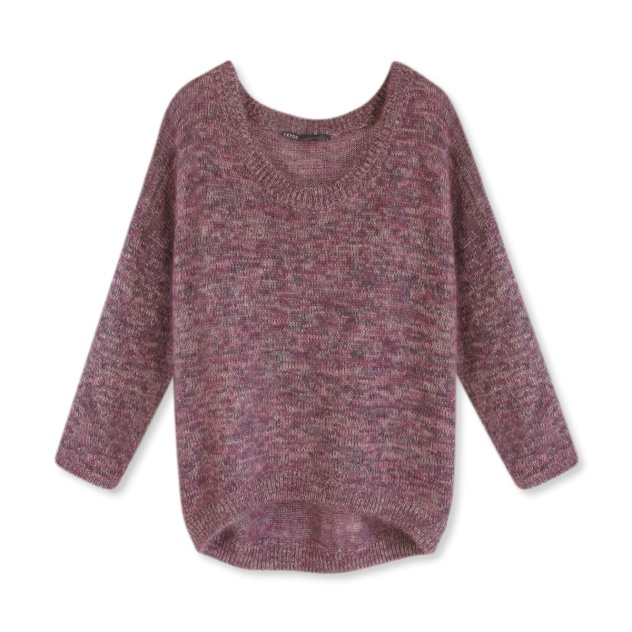 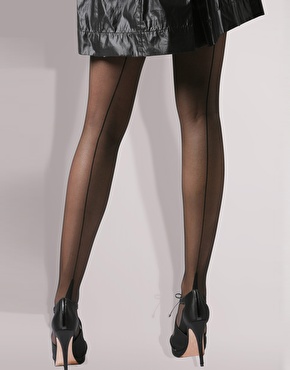 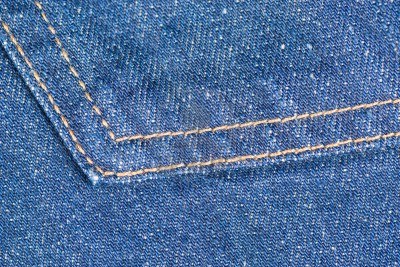 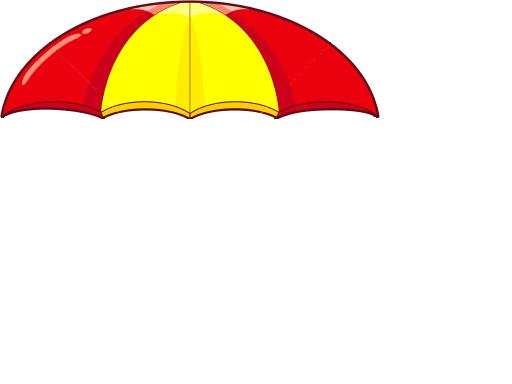 